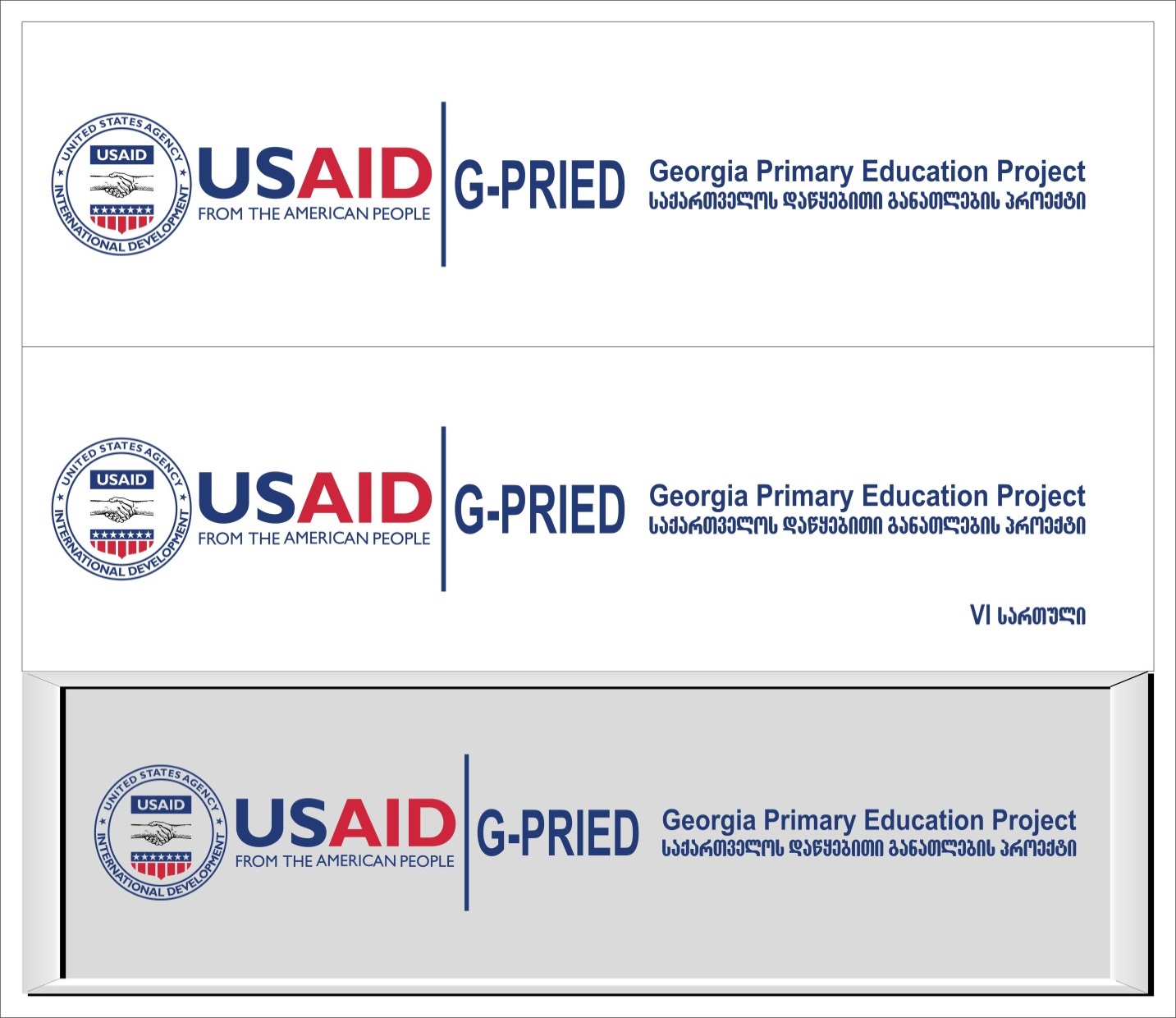 ЗаявкаЗаявка предназначается для общественных школ Грузии, желающих участвовать в Проекте Начального Образования Грузии (G-PriEd), финансируемого Агентством Международного Развития США (USAID).До заполнения заявки, внимательно ознакомьтесь с прилагаемой информацией о Проекте G-PriEd.Инструкция по заполнению Заявки: заполни те приведенные ниже таблицы или отметьте галочкой (√) .Информация о школеИнформация об учащихсяИнформация об учителях начальных классовПросим указать всех учителей, которые преподают грузинский язык  и математику  в I-VI классах.  Если учитель преподает как грузинский, так и математику, отметьте оба предмета в соответствующих графах галочкой √.В случае надобности,просим приложить дополнительный листок с соответствующими графами.Информация об участии в проектеИнформация о логистической поддержке тренингов Проекта начального образования ГрузииКритерии подбора школ для участия в проектеС Февраля 2013 года Проект Начального Образования Грузии планирует проведение тренингов для учителей и осуществление на базе школ Программы Профессионального Развития с целью улучшения результатов учащихся по чтению и математике. На начальном этапе в проект будут включены 121 общеобразовательных школ с учетом таких показателей, как региональное местонахождение, город/село, язык обучения и количество учащихся в школе. С Февраля 2014 года и по Январь 2016 года возможностью подключения к Проекту смогут воспользоваться еще 240 общеобразовательных школ. Просим учесть, что из-за ограниченного количества школ-участников преимущество во время отбора будет предоставлено тем школам, которые первыми подадут заявку. Школам, которые, несмотря на подачу заявки, не смогут попасть  в число первых 121 школ, будет отдано предпочтение  во время отбора последующих  240 школ в феврале  2014 года. Ниже Вы можете ознакомиться с распределением  121 школ в Проекте 2013-2014 годов по показателям указанным выше. *школы, имеющие статус „Абхазских“ Представьте  заполненную заявку в офис G-PriEd любым ниже приведенным способом: Представьте  заполненную заявку в офис G-PriEd любым ниже приведенным способом: Эл-почта: schools@gpried.geФакс:(032) 225 31 90                        skype: gpriedПочта/курьер: Тупик 2, проспект Чавчавадзе№  5, 0179 Тбилиси, ГрузияПроект Начального Образования Грузии (G-PriEd)Или позвоните по данным номерам и сотрудники проекта заполнят заявку на основании переданной Вами информации: тел:(032) 225 00 80; моб: (591) 911 921, (591) 119 113Или позвоните по данным номерам и сотрудники проекта заполнят заявку на основании переданной Вами информации: тел:(032) 225 00 80; моб: (591) 911 921, (591) 119 113Прием заявок начинается с 17 Декабря и завершается 21 Декабря 2012 года.Просим учесть, что количество мест для участия в Проекте ограничено и преимущество будет отдано тем школам, которые  первыми пришлют заявку.В процессе отбора, подавшая заявку школа получит образец контракта с исчерпывающей информацией об обязательствах сторон. Окончательный отбор будет сделан по факту подписания контракта.Прием заявок начинается с 17 Декабря и завершается 21 Декабря 2012 года.Просим учесть, что количество мест для участия в Проекте ограничено и преимущество будет отдано тем школам, которые  первыми пришлют заявку.В процессе отбора, подавшая заявку школа получит образец контракта с исчерпывающей информацией об обязательствах сторон. Окончательный отбор будет сделан по факту подписания контракта.Название школы:Название школы:Название школы:Код школы:Регион:Район:Город/Село:Город/Село:Название улицы и номер дома :Название улицы и номер дома :Название улицы и номер дома :Телефон: Имя и  фамилия директора школы:  Имя и  фамилия директора школы: Мобильный телефон:Эл-почта: Язык обученияГрузинскийАзербайджанскийРусскийАрмянскийМного-секторныйЯвляетесь ли вы оптимизированной школой? Являетесь ли вы оптимизированной школой? Язык обученияЕсли «Да», укажите кол-во зданий:НетЕсли «Да», укажите кол-во зданий:НетОбщее количество учащихся в школе ( I- XII классах):Общее количество учащихся в школе ( I- XII классах):Общее количество учащихся в школе ( I- XII классах):Общее количество учащихся в школе ( I- XII классах):Общее количество учащихся в школе ( I- XII классах):Общее количество учащихся в начальных (I-VI) классах:Общее количество учащихся в начальных (I-VI) классах:Общее количество учащихся в начальных (I-VI) классах:Общее количество учащихся в начальных (I-VI) классах:КлассКол-во учащихсяКол-во сменКол-во параллельных классовКлассКлассКол-во учащихсяКол-во сменКол-во параллельных классовIIVIVIIVVIIIVIVI#Имя и   фамилия учителяСертифицированСертифицированПредметПредметКлассКлассКлассНагрузка учителя (кол-во часов в неделю)#Имя и   фамилия учителяДаНетГруз.Мат.I-IVV-VII-VIНагрузка учителя (кол-во часов в неделю)Просим указать причины Вашего желания принять участие в Проекте Начального Образования Грузии:Есть ли у учителей грузинского языка  и математики начальных классов вашей школы желание участвовать в организованных Проектом Начального Образования Грузии тренингах по  улучшению обучения грузинскому языку и математике? Почему? Есть ли у педагогов грузинского языка и математики вашей школы желание принять участие в учебных группах (кружках) учителей? Почему? Есть ли у педагогов начальных классов  вашей школы желание выполнять функцию фасилитаторов учебных групп (кружков) учителей?Да        □              Нет □                   Почему?Есть ли у вас желание и возможность  поддержать работу учебных групп  (кружков) учителей в вашей школе? (Информацию об учебных группах учителей см.в прилагаемомдокументе). Да     □                                          Нет□Просим указать возможные сложности и факторы, которые необходимо учесть (в случае наличия таковых): Просим указать , хотите ли вы, чтобы в вашей школе по субботам и воскресеньям проводились тренинги по Проекту Начального Образования Грузии с Февраля по Май 2013 года?Да□              Нет  □ В случае положительного ответа  просим указать: Имеется  ли в вашей школе отапливаемое помещение, в котором могут разместиться  25 преподавателей?       Да    □    Нет □ Имеется  ли в школе персональный компьютер для работы с проектором?     Да   □             Нет  □Имеется  ли в вашей школе проектор?       Да□Нет  □#РегионЯзык обученияКоличество учащихся в I-XII классахКоличество учащихся в I-XII классахКоличество учащихся в I-XII классахОбщее количество школ в регионе#РегионЯзык обучения1-299300-599>=600Общее количество школ в регионе1Аджарагрузинский921122Гуриягрузинский41163Тбилисигрузинский12694Имеретигрузинский1521185Кахетиягрузинский62195Кахетияне грузинский11136Мцхета-Тианетигрузинский31157Рача-Лечхуми и Квемо Сванетигрузинский81098Самегрело и Земо Сванетигрузинский1011129Самцхе-Джавахетигрузинский41169Самцхе-Джавахетине грузинский511710Квемо Картлигрузинский211410Квемо Картлине грузинский711911Шида Картлигрузинский621912*Абхазиягрузинский3003ИтогоИтогоИтого841918121